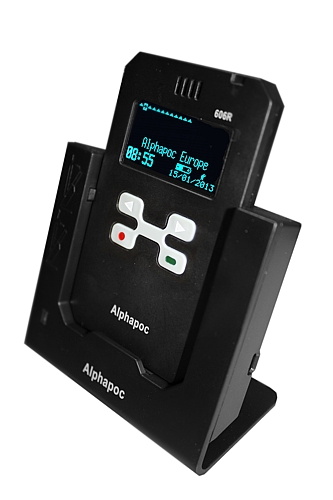 Alphapoc 606R – ProgrammierformularRechnungs- / Lieferadresse:AusfüllhilfeTechnische AngabenZur Programmierung ist zwingend die korrekte Angabe von Frequenz, Baudrate und RICs erforderlich. Eine nachträgliche Handprogrammierung ist jedoch ebenfalls jederzeit möglich. Es können im laufenden Betrieb RICs, Frequenz und Baudrate verändert werden, einzelne RICs können aktiviert und deaktiviert werden.Die Anleitung zur Handprogrammierung finden Sie auf unserer Webseite.Alternativ sprechen Sie uns gerne an, wir mailen Ihnen diese Anleitung auch gerne zu.Benennung der RIC 1 – 8Benennung der FixtexteBeim Alphapoc 601 kann jede RIC und jede Unterfunktion einzeln benannt werden.Somit ist hier auch die „kreuzweise“ Benennung möglich, etwa als Beispiel:RIC 1 A = FW Musterhausen – FEUERRIC 2 A = RTW Beispielstadt - NOTFALLTonmuster-AuswahlFür jede Adresse kann aus 8 Tonmustern 1 Ton ausgewählt werden.Alternativ kann der Alarmton am Gerät selbst gewählt werden, allerdings ist dann keine einzelne Zuordnung zur jeweiligen Adresse möglich. Der dann gewählte Ton gilt für alle Adressen.Falls es noch Unklarheiten gibt, wenden Sie sich per Mail an den Support (support-center@alphapoc-europe.de).Ggf. können Sie auch vorab Ihr Formular einsenden und noch offene Fragen dann in der Mail ansprechen.Nehmen Sie sich ein wenig Zeit beim Ausfüllen des Formulars und bedenken Sie bitte, dass Ihr Gerät so programmiert wird, wie Sie es im Formular angegeben haben.Eine evtl. falsch gewählte Einstellung wird Sie sonst nach Erhalt des Alphapoc ständig ärgern.A. notwendige Angaben : (ausreichend für eine Standard-Programmierung)Technische Angaben: möglich sind Frequenzen im Bereich 137.000 bis 174.000 MHz, in der Regel ist es eine Frequenz des 2 Meter Oberbandes! RIC 1-8 eintragen B. mögliche Angaben :Benennung der einzelnen AdressenBitte beachten Sie eine maximale Länge der Benennung von 20 Zeichen!Zu jeder RIC und jeder Funktion festlegen: Bei Bedarf RIC auf dieser Funktion deaktivieren (kein Kreuz – RIC aktiv!)Vibration ein/aus
Ist Vibration ein gewählt, vibriert das Gerät immer zusätzlich – unabhängig von der sonst gewählten Alarmart! Nur-Ton: Sollte seitens der Leitstelle nur ein Ton-Alarm ohne Text ausgesendet werden, bitte hier ein Kreuz setzen 
(Standard-Einstellung: Empfang von Alarmen mit Freitexten der Leitstelle)Numerisch: Falls hier numerische Nachrichten empfangen werden sollen, bitte ein Kreuz setzenTon-Muster: Falls für die jeweilige Adresse ein fester Ton vergeben werden soll, bitte hier eintragen (1 bis 8)
Falls kein Tonmuster angegeben wird, erfolgt Programmierung auf SystemwahlAlarmton-Länge & Wiederholungsalarm:Es ist jede Alarmtonlänge zwischen 1 und 99 Sekunden frei wählbar.Ebenso ist ein durchgängiger Alarm bis zur Quittierung (endlos) wählbar. Die übliche Alarmdauer liegt bei 12 Sekunden.Bitte hier die gewünschte Länge eintragen:       SekundenEndlosalarm gewünscht?  Ja		 Nein (unsere Empfehlung!)		Alarmwiederholung, alle 15 Sekunden        30 Sekunden	  1 Minute 	 2 Minuten  Alarmtonwiederholung deaktivierenHäufigkeit der WiederholungsalarmeDie Häufigkeit der Wiederholungsalarme ist in 10-er Schritten wählbar. Es kann zwischen 10, 20, 30, 40 usw. bis maximal 250 Mal gewählt werden.Bitte Anzahl der Wiederholungen eintragen:       WiederholungenVielen Dank, dass Sie sich die Zeit zum Ausfüllen des Programmierformulares genommen haben. Wir wünschen Ihnen viel Spaß und allzeit erfolgreiche Einsätze mit Ihrem Alphapoc 606R !Name:Straße: PLZ, Ort: Email: Telefon für Rückfragen:Beispielbitte eintragen:Frequenz in MHz: 173.240 MHzPOCSAG-Baud-Rate: 512 / 1200 / 2400Netz-HerstellerSwissphone oder MotorolaLandkreis / StadtBeispiel1234567RIC 1RIC 2RIC 3RIC 4RIC 5RIC 6RIC 7RIC 8AdresseFunktion AFunktion BFunktion CFunktion DRIC 1RIC 2RIC 3RIC 4RIC 5RIC 6RIC 7RIC 8RIC / FunktionDeaktivierenVibration einNur-TonNumerischTon-MusterRIC 1 – Funktion ARIC 1 – Funktion BRIC 1 – Funktion CRIC 1 – Funktion DRIC 2 – Funktion ARIC 2 – Funktion BRIC 2 – Funktion CRIC 2 – Funktion DRIC 3 – Funktion ARIC 3 – Funktion BRIC 3 – Funktion CRIC 3 – Funktion DRIC 4 – Funktion ARIC 4 – Funktion BRIC 4 – Funktion CRIC 4 – Funktion DRIC 5 – Funktion ARIC 5 – Funktion BRIC 5 – Funktion CRIC 5 – Funktion DRIC 6 – Funktion ARIC 6 – Funktion BRIC 6 – Funktion CRIC 6 – Funktion DRIC 7 – Funktion ARIC 7 – Funktion BRIC 7 – Funktion CRIC 7 – Funktion DRIC 8 – Funktion ARIC 8 – Funktion BRIC 8 – Funktion CRIC 8 – Funktion DAlarmton-LängeSonstige EinstellungenDoppelte Alarme/Nachrichten unterdrücken?Empfehlung:Ihre Auswahl:1 Minute2 MinutenX3 Minuten4 MinutenTastaturton Einschalten			 AusschaltenDisplaybeleuchtungEmpfehlung:Ihre Auswahl:manuellAutomatisch bei AlarmXEinschaltmeldungEmpfehlung:Ihre Auswahl:Alphapoc 606RXeigener Text       